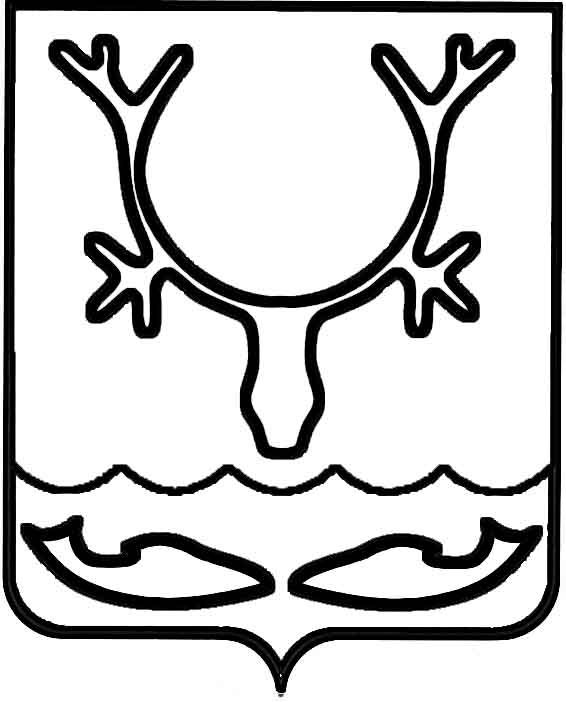 Администрация муниципального образования
"Городской округ "Город Нарьян-Мар"ПОСТАНОВЛЕНИЕО внесении изменений в Положение об условиях и размерах оплаты труда работников муниципальных учреждений, утвержденное постановлением Администрации МО "Городской округ "Город Нарьян-Мар" от 22.06.2016 № 726В целях приведения нормативного правового акта Администрации муниципального образования "Городской округ "Город Нарьян-Мар" в соответствие действующему законодательству Российской Федерации Администрация муниципального образования "Городской округ "Город Нарьян-Мар"П О С Т А Н О В Л Я Е Т:1. Внести в Положение об условиях и размерах оплаты труда работников муниципальных учреждений, утвержденное постановлением Администрации МО "Городской округ "Город Нарьян-Мар" от 22.06.2016 № 726, (далее – Положение) следующие изменения:1.1. Пункт 5.9. Положения изложить в следующей редакции:"5.9. К выплатам стимулирующего характера руководителя (заместителя руководителя, главного инженера, главного бухгалтера), а также лица, исполняющего обязанности руководителя учреждения (не менее одного месяца), относятся квартальные и единовременные премии.".1.2. Пункт 5.9.1 Положения изложить в следующей редакции: "5.9.1. Квартальная премия руководителю (заместителю руководителя, главному инженеру, главному бухгалтеру), а также лицу, исполняющему обязанности руководителя учреждения, выплачивается за фактически отработанное время 
по результатам работы учреждения за отчетный календарный квартал с учетом результатов деятельности Учреждения в соответствии с оценкой эффективности деятельности Учреждения, проведенной на основании показателей, установленных Приложением 5 к настоящему Положению (далее – показатели деятельности учреждения).В фактически отработанное время руководителя (заместителя руководителя, главного инженера, главного бухгалтера), а также лица, исполняющего обязанности руководителя учреждения, не включаются периоды временной нетрудоспособности, нахождения в оплачиваемом отпуске, в отпуске без сохранения заработной платы, время простоя на рабочем месте по вине руководителя (заместителя руководителя, главного инженера, главного бухгалтера).Ежеквартальная премия лицу, исполняющему обязанности руководителя учреждения, по основной занимаемой должности в этот период не устанавливается.".1.3. Пункт 5.9.4 Положения дополнить абзацем следующего содержания:"Ежеквартальная премия лицу, исполняющему обязанности руководителя учреждения, рассчитывается исходя из должностного оклада руководителя учреждения.".1.4. Пункты 5.9.6 – 5.9.10 Положения изложить в следующей редакции:"5.9.6. Размер квартальной премии руководителя учреждения, лица, исполняющего обязанности руководителя учреждения (заместителя руководителя, главного инженера, главного бухгалтера), устанавливается на основании отчетности руководителя учреждения либо лица, исполняющего обязанности руководителя учреждения, за отчетный период.5.9.7. Решение о выплате (невыплате) квартальной премии заместителю руководителя (главному инженеру, главному бухгалтеру) учреждения принимается руководителем учреждения либо лицом, исполняющим обязанности руководителя учреждения, с учетом пунктов 5.9.1 - 5.9.5 настоящего Положения.5.9.8. Для назначения премии руководитель учреждения либо лицо, исполняющее обязанности руководителя, ежеквартально, не позднее 15 рабочих дней после окончания отчетного периода, предоставляет в управление жилищно-коммунального хозяйства Администрации муниципального образования "Городской округ "Город Нарьян-Мар" (далее – Управление ЖКХ) отчет о выполнении показателей деятельности учреждения за отчетный период (далее – Отчет) по форме согласно Приложению № 4 с приложением пояснительной записки.Решение о выплате премии руководителю учреждения либо лицу, исполняющему обязанности руководителя учреждения, принимается главой города Нарьян-Мара и оформляется распоряжением на основании Отчета и заключения Управления ЖКХ, согласованного с руководителями структурных подразделений Администрации муниципального образования "Городской округ "Город Нарьян-Мар", курирующими все направления деятельности учреждения. Согласование (мотивированный отказ в согласовании) Отчета руководителями структурных подразделений Администрации муниципального образования "Городской округ "Город Нарьян-Мар", курирующими направления деятельности учреждения, 
не должно превышать 5 рабочих дней после поступления Отчета в Управление ЖКХ.Проект распоряжения о выплате премии руководителю либо лицу, исполняющему обязанности руководителя учреждения, и заключение предоставляются Управлением ЖКХ на подпись главе города Нарьян-Мара 
не позднее 20 рабочих дней с даты поступления Отчета. Выплата премии Учреждением производится в течение 20 рабочих дней с даты издания распоряжения Администрации муниципального образования "Городской округ "Город Нарьян-Мар" о выплате премии.В случае недостижения показателей премирования по итогам работы за квартал Управление ЖКХ в течение 3 рабочих дней с даты согласования всеми структурными подразделениями Администрации муниципального образования "Городской округ "Город Нарьян-Мар", курирующими направления деятельности учреждения, готовит проект письма за подписью главы города Нарьян-Мара в адрес руководителя учреждения либо лица, исполняющего обязанности руководителя учреждения, 
об отказе в премировании с указанием причин отказа.5.9.9. В случае отсутствия отчета о выполнении показателей деятельности учреждения за отчетный период в установленные настоящим Положением сроки премия руководителю учреждения либо лицу, исполняющему обязанности руководителя учреждения, не выплачивается.5.9.10. В случае изменения в течение отчетного календарного квартала размера должностного оклада руководителя (заместителя руководителя, главного инженера, главного бухгалтера) либо лица, исполняющего обязанности руководителя учреждения, квартальная премия рассчитывается исходя из размера должностного оклада руководителя (заместителя руководителя, главного инженера, главного бухгалтера) либо лица, исполняющего обязанности руководителя учреждения, действующего на дату принятия решения о выплате квартальной премии.".1.5. В пункте 5.9.11 Положения после слов "Единовременные премии руководителю (заместителю руководителя, главному инженеру, главному бухгалтеру)" дополнить словами "либо лицу, исполняющему обязанности руководителя учреждения".1.6. В пункте 5.9.13 Положения после слов "Единовременные премии руководителю учреждения" дополнить словами "либо лицу, исполняющему обязанности руководителя учреждения".1.7. В пункте 5.11 Положения после слов "Руководитель учреждения" дополнить словами "либо лицо, исполняющее обязанности руководителя учреждения".2. Настоящее постановление вступает в силу после его официального опубликования.29.03.2024№536И.о. главы города Нарьян-Мара А.Н. Бережной